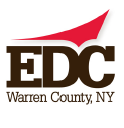 ECONOMIC DEVELOPMENT CORPORATION WARREN COUNTYAUDIT & FINANCE COMMITTEE MEETINGOctober 3, 2019 - 8:00 AMEDC CONFERENCE ROOM, EDC OFFICESAGENDAWelcome and Call to Order				Chair Mitch Amado2020 Draft Budget – review & recommendation	Jennifer SwitzerFor approval to BODReview of Audit & Tax RFP response - 		Jennifer SwitzerRecommendation to engage firm EDC Depositories – review & recommendations	Jennifer SwitzerFor approval to BODInvestment Policy – review revised & recommend	Jennifer SwitzerFor approval to BODOld/New BusinessAdjournCommittee Members:  Mitch Amado, Jim Siplon, Judy Calogero